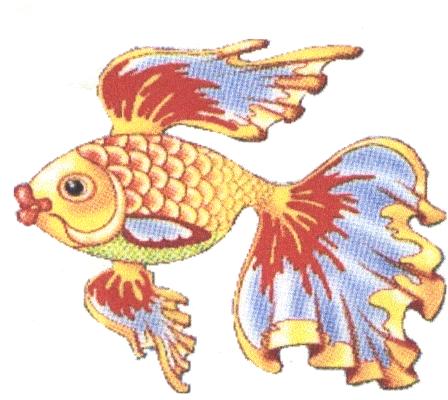 муниципальное казенное дошкольноеобразовательное учреждение города Новосибирска«Детский сад № 476 общеразвивающего вида «Золотая рыбка»с приоритетным осуществлением познавательно-речевогои социально-личностного развития детей»Отчет о проведении акции «Всемирный день охраны труда»2018г.В учреждении проведены мероприятия приуроченные к «Всемирному дню охраны труда».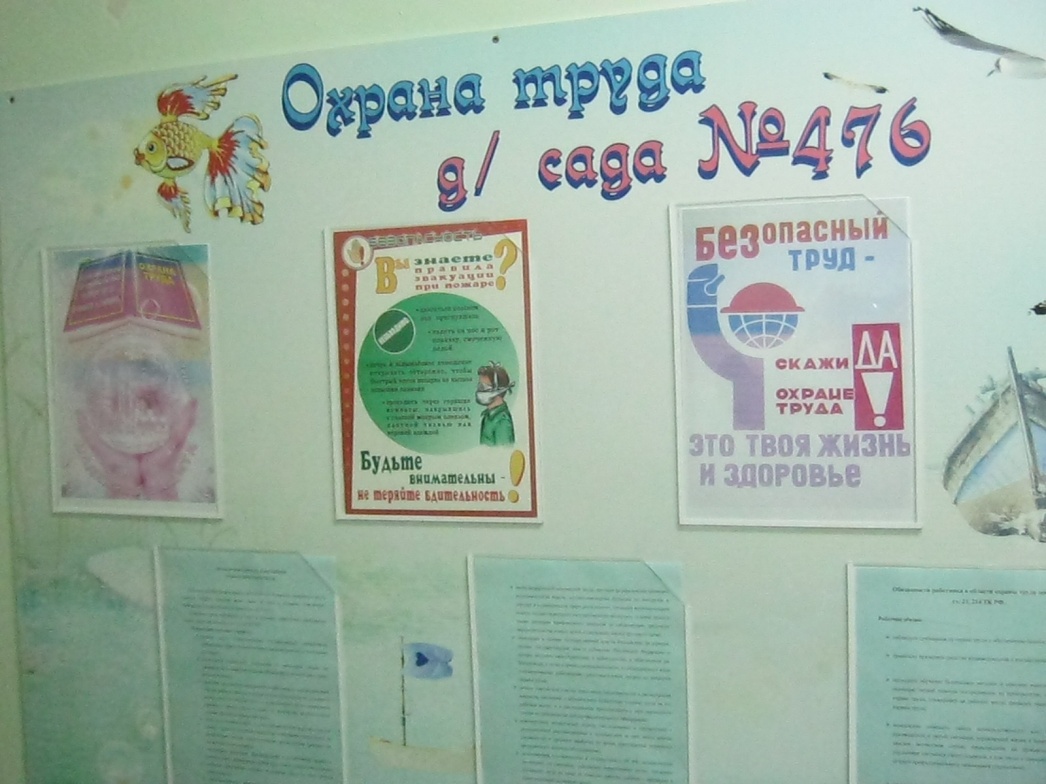 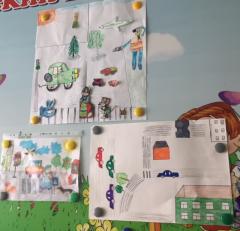 «Мой безопасный путь в детский сад»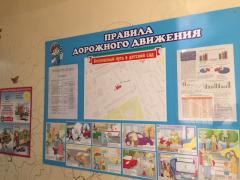 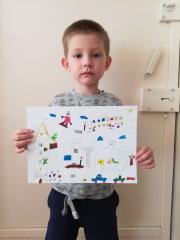 «Знай  и соблюдай ПДД»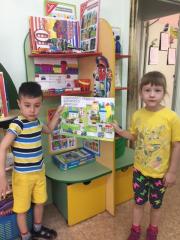 «Мы знакомимся с улицей»№п/пМероприятия Дата Ответственные1Семинар «Соблюдение правил охраны труда  работников на рабочем месте»(для педагогов)23.04.18гОтветственный по ОТСт.воспитатель2Семинар «Соблюдение правил охраны труда  работников на рабочем месте»(для обслуживающего персонала)24.04.18гОтветственный по ОТСт.воспитатель3Проверка состояния территории ДОУ (профилактика детского травматизма– вырубка низких веток деревьев,  обрезка кустарников)24.04.18гСт.воспитатель, Ответственный по ОТ4Рейд по соблюдению охраны труда на рабочих местах. (Наличие инструкций на рабочих местах)25.04.18г.Ответственный по ОТ5Разработка памяток для родителей по соблюдению ПДД.24.04.18г.Ст.воспитатель, воспитатели возрастных групп6Мероприятия с детьми – «Знай  и соблюдай ПДД»-«Улица города» - подготовительная группа;-«Мы знакомимся с улицей» - старшая группа;-«Мы пассажиры»  средняя группа;26.04.18г.Ст.воспитатель, воспитатели возрастных групп.7Выставка семейных рисунков  «Мой безопасный путь в детский сад»23.04 .18-27.04.18г.Родители и дети.